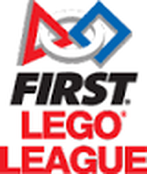 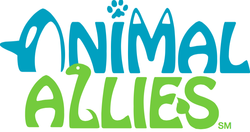 Interested in becoming a part of
​ Findley Oaks Elementary's Robotics Team, 
The Falcon Botinators?

Students (Ages 9-11) may apply.
Application Submission and Tryout RegistrationRegister online at stemlabfindleyoaks.weebly.com
​May 16th thru August 12thMore Information about FIRST LEGO League’s Team Challenge this year can be found on our website. ANIMAL ALLIES CHALLENGE​
Get ready.  Get set.  Roar!  Or you could bark, quack, or squeak, because the 2016 ANIMAL ALLIESSM season is all about our furry, feathered, and finned friends.If you are interested in joining the team, you could earn extra points by coming to the tryouts with a written document/presentation about anything to do with helping animals.  Topics may include protecting endangered species or animal conservancy.Our team this year will need to find a way to make a difference and propose a plan to rescue/save/help these animals.Our team this year will need toshow how we use the FLL Core Values in our everyday activities and lives.Our team this year will need toprogram our robot to rescue animals and move them from dangerous habitats.This is a competitive robotics team that the Northview Robotics team mentor.There will be some Saturday all day competitions. (2-3)Meetings will be held on Mondays after school from 2:30 – 5:00 weekly.Extra meetings will be held to prepare for the competitions.If you have any questions:  Visit our website first, then email Ms. Ferguson at fergusons@fultonschools.org.